ПРОЕКТАДМИНИСТРАЦИЯ ВЕСЬЕГОНСКОГОМУНИЦИПАЛЬНОГО ОКРУГАТВЕРСКОЙ  ОБЛАСТИП О С Т А Н О В Л Е Н И Ег. Весьегонск___________						                                                       № ________п о с т а н о в л я е т:1. Внести в муниципальную программу Весьегонского муниципального округа Тверской области «Комплексное развитие системы жилищно-коммунальногохозяйства Весьегонского муниципального округа Тверской области» на 2023-2028 год, утверждённую постановлением Администрации Весьегонского муниципального округа от 30.12.2022 № 611, следующие изменения:1.2) в паспорте программы первый и второй абзац раздела «Объемы и источники финансирования муниципальной программы по годам ее реализации  в разрезе подпрограмм» изложить в следующей редакции:Подраздел IV.VI. «Механизмпредоставлениябюджетныхассигнованийдлявыполнениямероприятий Подпрограммы 3 «Развитие малого и среднего предпринимательства в сфере туризма» РазделаIV изложить в следующей редакции:      «Общий объем ресурсов необходимый для реализации подпрограммы 3 составляет 4 040 000,00рублей, в том числе в разрезе задач по годам реализации.2. Характеристику муниципальной программы «Комплексное развитие системы жилищно-коммунального хозяйства Весьегонского муниципального округа Тверской области на 2023-2028 годы» изложить в новой редакции (прилагается). 3. Обнародовать настоящее постановление на информационных стендах Весьегонского муниципального округа Тверской области и разместить на официальном сайте Администрации Весьегонского муниципального округа Тверской области в информационно-телекоммуникационной сети Интернет.4. Настоящее постановление вступает в силу после его официального обнародования.5. Контроль за исполнением настоящего постановления возложить на заместителя Главы Администрации по жилищно-коммунальному хозяйству и благоустройству территории Весьегонского муниципального округа Тверской области А.В. Козлова.Глава Весьегонского муниципального округа                                                                                              А.В.ПашуковО внесении изменений в постановление Администрации Весьегонского муниципального округа от 30.12.2022 № 611Объемы и источники финансирования муниципальной программы по годам ее реализации  в разрезе подпрограммОбщий объем реализации программы в 2023-2028 годах составляет 194 061 613,62 руб., в т.ч. по годам ее реализации в разрезе подпрограмм:          2023 год всего   -  118 355 613,62 руб.подпрограмма 1 –  8 692 070,00 руб.подпрограмма 2 -  102 584 570,72 руб.подпрограмма 3 –  4 040 000,00 руб.подпрограмма 4 –  3 038 972,90 руб. 2024 год всего -    17 541 200,00 руб.подпрограмма 1 -   6 872 100,00 руб.подпрограмма 2 -    10 669 100,00 руб.2025 год всего -       14 541 200,00 руб.подпрограмма 1 -   3 872 100,00 руб.подпрограмма 2 -    10 669 100,00 руб. 2026 год всего -       14 541 200,00 руб.подпрограмма 1 -   3 872 100,00 руб.подпрограмма 2 -    10 669 100,00 руб. 2027 год всего -       14 541 200,00 руб.подпрограмма 1 -   3 872 100,00 руб.подпрограмма 2 -    10 669 100,00 руб. 2028 год всего -       14 541 200,00 руб.подпрограмма 1 -   3 872 100,00 руб.подпрограмма 2 -    10 669 100,00 руб. Задачи202320242025202620272028ИтогоСоздание и развитие проектов по благоустройству территорий, прилегающих к объектам туристского показа Весьегонского муниципального округа Тверской области40 000,000,000,000,000,000,0040 000,00Содействие развитию малого и среднего предпринимательства в сфере туризма4 000 000,000,000,000,000,000,004 000 000,004 040 000,000,000,000,000,000,004 040 000,00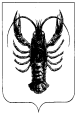 